Don Eduardo José Parga Veiga, ó abeiro do artigo 7ª, 2. da Ordenanza Fiscal nº 13 e visto a documentación relativa á presente solicitude,  autorizo a:Don/a …………………………………………………..  á utilización do Pavillón Polideportivo entre o día            /     /       , desde  as  …..... horas ata as   …...… horas.                                                                                            Asdo:NORMAS BÁSICAS DE USO DAS INSTALACIÓNS1.- O usuario/a das instalacións comprométese a usalas correctamente, coidando o equipamento e mailos aparellos para evitar desperfectos ou accidentes derivados dun uso incorrecto deles.2.- A condición de usuario/a só da dereito ó acceso ás instalacións para a realización da actividade únicamente dentro do horario elexido (os quince minutos da ducha inclusive).3.- O usufructo das instalacións durante unha ou varias tempadas non condiciona o dereito das instalacións na seguinte temporada. No caso de que durante a petición continuada dun usufructuario/a o Concello precisara a instalación para organizar algún evento podería facelo avisando cun minimo de dous días de antelación e compensando o horario do citado usufructuario/a tan pronto como fose posible.4.- Non se poderá acceder as instalacións a horarios diferentes os asignados. Estes horarios deberán respetarse para evitar posibles alteracións no funcionamento doutros grupos.5.- Os usuarios/as están obrigados a utilizar roupa e calzado deportivo, e a observar as normais medidas de hixiene e limpeza.6.- Tódalas actividades organizadas nas instalacións que non sexan supervisadas polo Departamento de Deportes do Concello de Malpica, deberán contar co persoal necesario para poder levalas a cabo (vixiancia, arbitraxes, manexo o marcador electrónico,). O Concello non se fai responsable da perda ou extravío de obxetos de valor nas instalacións deportivas.7.- Toda cuestión non prevista nestas normas, axustarase o contido da Lei 10/1.990, de 15 de Outubro, do DEPORTE, (no que atañe a recintos deportivos) e Lei 3/2012, de 2 de abril, del deporte de Galicia.8.- O incumprimento destas normas pode dar lugar a baixa definitiva do usuario/a.9.- O usuario/a polo feito de formalizar a solicitude de uso das instalacións declara coñecer as presentes normas básicas, das cales recibiu unha copia, aceptaas e comprométese a cumprilas.10.- O asinante da solicitude faise responsable de todo o que aconteza durante o tempo que permanezan nas instalacións, ademais será o responsable da reparación ou reposición en caso de pérdida ou extravío do material que falte ou se deteriore nas instalacións.INFORMACIÓN AVANZADA SOBRE PROTECCIÓN DE DATOS De acordo co establecido pola normativa vixente en materia de protección de datos, informámoslle de que o Responsable de Tratamento dos seus datos persoais é CONCELLO DE MALPICA DE BERGANTIÑOS, con dirección AVDA EMILIO GONZÁLEZ, 1, 15113 - MALPICA DE BERGANTIÑOS (A CORUÑA); correo@malpicadebergantinos.es.1.- FINALIDADE DO TRATAMENTO: Os datos serán utilizados para prestarlle o servizo solicitado, así como a xestión administrativa derivada do mesmo.O feito de que non nos facilite parte da información solicitada poderá supoñer a imposibilidade de prestarlle o servizo que quere contratar con CONCELLO DE MALPICA DE BERGANTIÑOS.USO DE FOTOGRAFÍAS: Co fin de promocionar a nosa entidade, gustaríanos que nos autorizase a utilizar as súas fotografías no noso Facebook e/ou páxina www.concellodemalpicadebergantinos.es. Por favor, marque a casa que se axuste aos permisos que quere darnos:	Si,  dou o meu consentimento para que se publiquen as miñas fotografías a través das redes sociais/webNon dou o meu consentimento para que se publiquen as miñas fotografías a través das redes sociais/webPRAZO DE CONSERVACIÓN: os datos facilitados conservaranse mentres se manteña a nosa relación comercial e mentres non se soliciten a supresión dos mesmo. 2.- LEXITIMACIÓN: Este tratamento de datos persoais está lexitimado polo consentimento que nos outorga coa firma da presente circular e o conservaremos mentres ao realizar a solicitude de prestación do servizo.3.-DESTINATARIOS DE CESIONES:  CONCELLO DE MALPICA DE BERGANTIÑOS non cederá os seus datos de carácter persoal.4.- DEREITOS: Ten vostede dereito a acceder, rectificar ou suprimir os datos erróneos, solicitar a limitación do tratamento dos seus datos así como opoñerse ou retirar o consentimento en calquera momento e solicitar a portabilidade dos mesmos. O CONCELLO DE MALPICA DE BERGANTIÑOS  dispón de formularios específicos para facilitarlle o exercicio dos seus dereitos. Pode presentar a súa propia solicitude ou solicitar os nosos formularios, sempre acompañados dunha copia do seu DNI para acreditar a súa identidade.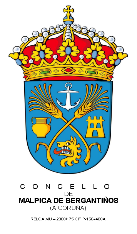 CONCELLO DE MALPICA DE BERGANTIÑOSP1504400AAvda. Emilio González López, 1Tlfno.: 981720001CONCELLO DE MALPICA DE BERGANTIÑOSP1504400AAvda. Emilio González López, 1Tlfno.: 981720001CONCELLO DE MALPICA DE BERGANTIÑOSP1504400AAvda. Emilio González López, 1Tlfno.: 981720001CONCELLO DE MALPICA DE BERGANTIÑOSP1504400AAvda. Emilio González López, 1Tlfno.: 981720001CONCELLO DE MALPICA DE BERGANTIÑOSP1504400AAvda. Emilio González López, 1Tlfno.: 981720001CONCELLO DE MALPICA DE BERGANTIÑOSP1504400AAvda. Emilio González López, 1Tlfno.: 981720001CONCELLO DE MALPICA DE BERGANTIÑOSP1504400AAvda. Emilio González López, 1Tlfno.: 981720001SOLICITUDE DE USO DO PAVILLÓN POLIDEPORTIVOREXISTRO XERAL DO CONCELLO DE MALPICA DE BERGANTIÑOS (CÓDIGO SIR: O00011644)SOLICITUDE DE USO DO PAVILLÓN POLIDEPORTIVOREXISTRO XERAL DO CONCELLO DE MALPICA DE BERGANTIÑOS (CÓDIGO SIR: O00011644)SOLICITUDE DE USO DO PAVILLÓN POLIDEPORTIVOREXISTRO XERAL DO CONCELLO DE MALPICA DE BERGANTIÑOS (CÓDIGO SIR: O00011644)SOLICITUDE DE USO DO PAVILLÓN POLIDEPORTIVOREXISTRO XERAL DO CONCELLO DE MALPICA DE BERGANTIÑOS (CÓDIGO SIR: O00011644)Selo de rexistroSelo de rexistroSelo de rexistroSelo de rexistroINTERESADOINTERESADOINTERESADOINTERESADOINTERESADOINTERESADOINTERESADOINTERESADOINTERESADOINTERESADOINTERESADOINTERESADOINTERESADOINTERESADOINTERESADOINTERESADONOME E APELIDOS/RAZÓN SOCIAL:NOME E APELIDOS/RAZÓN SOCIAL:NOME E APELIDOS/RAZÓN SOCIAL:NOME E APELIDOS/RAZÓN SOCIAL:NOME E APELIDOS/RAZÓN SOCIAL:NOME E APELIDOS/RAZÓN SOCIAL:NOME E APELIDOS/RAZÓN SOCIAL:NIF/NIEDIRECCIÓN POSTALDIRECCIÓN POSTALDIRECCIÓN POSTALDIRECCIÓN POSTALCIDADE/VILACIDADE/VILAPROVINCIAPROVINCIACPCPTELÉFONO FIXOTELÉFONO FIXOTELÉFONO FIXOTELÉFONO MÓVILCORREO ELECTRÓNICOCORREO ELECTRÓNICOCORREO ELECTRÓNICOCORREO ELECTRÓNICOCORREO ELECTRÓNICOCORREO ELECTRÓNICOE, na súa REPRESENTACIÓN (se é o caso) (deberá acreditarse a representación fidedigna por calquera medio válido en dereito):E, na súa REPRESENTACIÓN (se é o caso) (deberá acreditarse a representación fidedigna por calquera medio válido en dereito):E, na súa REPRESENTACIÓN (se é o caso) (deberá acreditarse a representación fidedigna por calquera medio válido en dereito):E, na súa REPRESENTACIÓN (se é o caso) (deberá acreditarse a representación fidedigna por calquera medio válido en dereito):E, na súa REPRESENTACIÓN (se é o caso) (deberá acreditarse a representación fidedigna por calquera medio válido en dereito):E, na súa REPRESENTACIÓN (se é o caso) (deberá acreditarse a representación fidedigna por calquera medio válido en dereito):E, na súa REPRESENTACIÓN (se é o caso) (deberá acreditarse a representación fidedigna por calquera medio válido en dereito):E, na súa REPRESENTACIÓN (se é o caso) (deberá acreditarse a representación fidedigna por calquera medio válido en dereito):E, na súa REPRESENTACIÓN (se é o caso) (deberá acreditarse a representación fidedigna por calquera medio válido en dereito):E, na súa REPRESENTACIÓN (se é o caso) (deberá acreditarse a representación fidedigna por calquera medio válido en dereito):E, na súa REPRESENTACIÓN (se é o caso) (deberá acreditarse a representación fidedigna por calquera medio válido en dereito):E, na súa REPRESENTACIÓN (se é o caso) (deberá acreditarse a representación fidedigna por calquera medio válido en dereito):E, na súa REPRESENTACIÓN (se é o caso) (deberá acreditarse a representación fidedigna por calquera medio válido en dereito):E, na súa REPRESENTACIÓN (se é o caso) (deberá acreditarse a representación fidedigna por calquera medio válido en dereito):E, na súa REPRESENTACIÓN (se é o caso) (deberá acreditarse a representación fidedigna por calquera medio válido en dereito):E, na súa REPRESENTACIÓN (se é o caso) (deberá acreditarse a representación fidedigna por calquera medio válido en dereito):NOME E APELIDOSNOME E APELIDOSNOME E APELIDOSNOME E APELIDOSNIF/NIEDIRECCIÓN POSTALDIRECCIÓN POSTALDIRECCIÓN POSTALDIRECCIÓN POSTALCIDADE/VILACIDADE/VILAPROVINCIAPROVINCIACPCPCPTELÉFONO FIXOTELÉFONO FIXOTELÉFONO FIXOTELÉFONO FIXOTELÉFONO FIXOTELÉFONO MÓVILCORREO ELECTRÓNICOCORREO ELECTRÓNICOCORREO ELECTRÓNICOCORREO ELECTRÓNICOCORREO ELECTRÓNICOCORREO ELECTRÓNICOELECCIÓN DO MEDIO DE NOTIFICACIÓN PREFERENTEELECCIÓN DO MEDIO DE NOTIFICACIÓN PREFERENTEELECCIÓN DO MEDIO DE NOTIFICACIÓN PREFERENTEELECCIÓN DO MEDIO DE NOTIFICACIÓN PREFERENTEELECCIÓN DO MEDIO DE NOTIFICACIÓN PREFERENTEELECCIÓN DO MEDIO DE NOTIFICACIÓN PREFERENTEELECCIÓN DO MEDIO DE NOTIFICACIÓN PREFERENTEELECCIÓN DO MEDIO DE NOTIFICACIÓN PREFERENTEELECCIÓN DO MEDIO DE NOTIFICACIÓN PREFERENTEELECCIÓN DO MEDIO DE NOTIFICACIÓN PREFERENTEELECCIÓN DO MEDIO DE NOTIFICACIÓN PREFERENTEELECCIÓN DO MEDIO DE NOTIFICACIÓN PREFERENTEELECCIÓN DO MEDIO DE NOTIFICACIÓN PREFERENTEELECCIÓN DO MEDIO DE NOTIFICACIÓN PREFERENTEELECCIÓN DO MEDIO DE NOTIFICACIÓN PREFERENTEELECCIÓN DO MEDIO DE NOTIFICACIÓN PREFERENTEElectrónica a través do Sistema de notificación electrónica de Galicia Notific@ (https://notifica.xunta.gal)Notifíquese a:        Interesado                     RepresentanteSó se poderá acceder á notificación co certificado electrónico asociado ao NIF da persoa indicada. Ao elixir esta modalidade de notificación vostede autoriza a alta no Sistema Notific@. Os avisos da posta á disposición da notificación enviaranse ao correo electrónico que se facilita de seguido:Electrónica a través do Sistema de notificación electrónica de Galicia Notific@ (https://notifica.xunta.gal)Notifíquese a:        Interesado                     RepresentanteSó se poderá acceder á notificación co certificado electrónico asociado ao NIF da persoa indicada. Ao elixir esta modalidade de notificación vostede autoriza a alta no Sistema Notific@. Os avisos da posta á disposición da notificación enviaranse ao correo electrónico que se facilita de seguido:Electrónica a través do Sistema de notificación electrónica de Galicia Notific@ (https://notifica.xunta.gal)Notifíquese a:        Interesado                     RepresentanteSó se poderá acceder á notificación co certificado electrónico asociado ao NIF da persoa indicada. Ao elixir esta modalidade de notificación vostede autoriza a alta no Sistema Notific@. Os avisos da posta á disposición da notificación enviaranse ao correo electrónico que se facilita de seguido:Electrónica a través do Sistema de notificación electrónica de Galicia Notific@ (https://notifica.xunta.gal)Notifíquese a:        Interesado                     RepresentanteSó se poderá acceder á notificación co certificado electrónico asociado ao NIF da persoa indicada. Ao elixir esta modalidade de notificación vostede autoriza a alta no Sistema Notific@. Os avisos da posta á disposición da notificación enviaranse ao correo electrónico que se facilita de seguido:Electrónica a través do Sistema de notificación electrónica de Galicia Notific@ (https://notifica.xunta.gal)Notifíquese a:        Interesado                     RepresentanteSó se poderá acceder á notificación co certificado electrónico asociado ao NIF da persoa indicada. Ao elixir esta modalidade de notificación vostede autoriza a alta no Sistema Notific@. Os avisos da posta á disposición da notificación enviaranse ao correo electrónico que se facilita de seguido:Electrónica a través do Sistema de notificación electrónica de Galicia Notific@ (https://notifica.xunta.gal)Notifíquese a:        Interesado                     RepresentanteSó se poderá acceder á notificación co certificado electrónico asociado ao NIF da persoa indicada. Ao elixir esta modalidade de notificación vostede autoriza a alta no Sistema Notific@. Os avisos da posta á disposición da notificación enviaranse ao correo electrónico que se facilita de seguido:Electrónica a través do Sistema de notificación electrónica de Galicia Notific@ (https://notifica.xunta.gal)Notifíquese a:        Interesado                     RepresentanteSó se poderá acceder á notificación co certificado electrónico asociado ao NIF da persoa indicada. Ao elixir esta modalidade de notificación vostede autoriza a alta no Sistema Notific@. Os avisos da posta á disposición da notificación enviaranse ao correo electrónico que se facilita de seguido:Electrónica a través do Sistema de notificación electrónica de Galicia Notific@ (https://notifica.xunta.gal)Notifíquese a:        Interesado                     RepresentanteSó se poderá acceder á notificación co certificado electrónico asociado ao NIF da persoa indicada. Ao elixir esta modalidade de notificación vostede autoriza a alta no Sistema Notific@. Os avisos da posta á disposición da notificación enviaranse ao correo electrónico que se facilita de seguido:Electrónica a través do Sistema de notificación electrónica de Galicia Notific@ (https://notifica.xunta.gal)Notifíquese a:        Interesado                     RepresentanteSó se poderá acceder á notificación co certificado electrónico asociado ao NIF da persoa indicada. Ao elixir esta modalidade de notificación vostede autoriza a alta no Sistema Notific@. Os avisos da posta á disposición da notificación enviaranse ao correo electrónico que se facilita de seguido:Electrónica a través do Sistema de notificación electrónica de Galicia Notific@ (https://notifica.xunta.gal)Notifíquese a:        Interesado                     RepresentanteSó se poderá acceder á notificación co certificado electrónico asociado ao NIF da persoa indicada. Ao elixir esta modalidade de notificación vostede autoriza a alta no Sistema Notific@. Os avisos da posta á disposición da notificación enviaranse ao correo electrónico que se facilita de seguido:Electrónica a través do Sistema de notificación electrónica de Galicia Notific@ (https://notifica.xunta.gal)Notifíquese a:        Interesado                     RepresentanteSó se poderá acceder á notificación co certificado electrónico asociado ao NIF da persoa indicada. Ao elixir esta modalidade de notificación vostede autoriza a alta no Sistema Notific@. Os avisos da posta á disposición da notificación enviaranse ao correo electrónico que se facilita de seguido:Electrónica a través do Sistema de notificación electrónica de Galicia Notific@ (https://notifica.xunta.gal)Notifíquese a:        Interesado                     RepresentanteSó se poderá acceder á notificación co certificado electrónico asociado ao NIF da persoa indicada. Ao elixir esta modalidade de notificación vostede autoriza a alta no Sistema Notific@. Os avisos da posta á disposición da notificación enviaranse ao correo electrónico que se facilita de seguido:Electrónica a través do Sistema de notificación electrónica de Galicia Notific@ (https://notifica.xunta.gal)Notifíquese a:        Interesado                     RepresentanteSó se poderá acceder á notificación co certificado electrónico asociado ao NIF da persoa indicada. Ao elixir esta modalidade de notificación vostede autoriza a alta no Sistema Notific@. Os avisos da posta á disposición da notificación enviaranse ao correo electrónico que se facilita de seguido:Electrónica a través do Sistema de notificación electrónica de Galicia Notific@ (https://notifica.xunta.gal)Notifíquese a:        Interesado                     RepresentanteSó se poderá acceder á notificación co certificado electrónico asociado ao NIF da persoa indicada. Ao elixir esta modalidade de notificación vostede autoriza a alta no Sistema Notific@. Os avisos da posta á disposición da notificación enviaranse ao correo electrónico que se facilita de seguido:Electrónica a través do Sistema de notificación electrónica de Galicia Notific@ (https://notifica.xunta.gal)Notifíquese a:        Interesado                     RepresentanteSó se poderá acceder á notificación co certificado electrónico asociado ao NIF da persoa indicada. Ao elixir esta modalidade de notificación vostede autoriza a alta no Sistema Notific@. Os avisos da posta á disposición da notificación enviaranse ao correo electrónico que se facilita de seguido:Electrónica a través do Sistema de notificación electrónica de Galicia Notific@ (https://notifica.xunta.gal)Notifíquese a:        Interesado                     RepresentanteSó se poderá acceder á notificación co certificado electrónico asociado ao NIF da persoa indicada. Ao elixir esta modalidade de notificación vostede autoriza a alta no Sistema Notific@. Os avisos da posta á disposición da notificación enviaranse ao correo electrónico que se facilita de seguido:CORREO ELECTRÓNICO:_______________________________________CORREO ELECTRÓNICO:_______________________________________CORREO ELECTRÓNICO:_______________________________________CORREO ELECTRÓNICO:_______________________________________CORREO ELECTRÓNICO:_______________________________________CORREO ELECTRÓNICO:_______________________________________CORREO ELECTRÓNICO:_______________________________________CORREO ELECTRÓNICO:_______________________________________CORREO ELECTRÓNICO:_______________________________________CORREO ELECTRÓNICO:_______________________________________CORREO ELECTRÓNICO:_______________________________________CORREO ELECTRÓNICO:_______________________________________CORREO ELECTRÓNICO:_______________________________________CORREO ELECTRÓNICO:_______________________________________CORREO ELECTRÓNICO:_______________________________________CORREO ELECTRÓNICO:_______________________________________Postal (cubrir o enderezo postal só se é distinto do indicado anteriormente)Postal (cubrir o enderezo postal só se é distinto do indicado anteriormente)Postal (cubrir o enderezo postal só se é distinto do indicado anteriormente)Postal (cubrir o enderezo postal só se é distinto do indicado anteriormente)Postal (cubrir o enderezo postal só se é distinto do indicado anteriormente)Postal (cubrir o enderezo postal só se é distinto do indicado anteriormente)Postal (cubrir o enderezo postal só se é distinto do indicado anteriormente)Postal (cubrir o enderezo postal só se é distinto do indicado anteriormente)Postal (cubrir o enderezo postal só se é distinto do indicado anteriormente)Postal (cubrir o enderezo postal só se é distinto do indicado anteriormente)Postal (cubrir o enderezo postal só se é distinto do indicado anteriormente)Postal (cubrir o enderezo postal só se é distinto do indicado anteriormente)Postal (cubrir o enderezo postal só se é distinto do indicado anteriormente)Postal (cubrir o enderezo postal só se é distinto do indicado anteriormente)Postal (cubrir o enderezo postal só se é distinto do indicado anteriormente)Postal (cubrir o enderezo postal só se é distinto do indicado anteriormente)DIRECCIÓN POSTALDIRECCIÓN POSTALDIRECCIÓN POSTALDIRECCIÓN POSTALCIDADE/VILACIDADE/VILAPROVINCIACPCPSOLICITO O USO DO PAVILLÓN POLIDEPORTIVO MUNICPAL DE MALPICA PARA:SOLICITO O USO DO PAVILLÓN POLIDEPORTIVO MUNICPAL DE MALPICA PARA:SOLICITO O USO DO PAVILLÓN POLIDEPORTIVO MUNICPAL DE MALPICA PARA:SOLICITO O USO DO PAVILLÓN POLIDEPORTIVO MUNICPAL DE MALPICA PARA:SOLICITO O USO DO PAVILLÓN POLIDEPORTIVO MUNICPAL DE MALPICA PARA:SOLICITO O USO DO PAVILLÓN POLIDEPORTIVO MUNICPAL DE MALPICA PARA:SOLICITO O USO DO PAVILLÓN POLIDEPORTIVO MUNICPAL DE MALPICA PARA:SOLICITO O USO DO PAVILLÓN POLIDEPORTIVO MUNICPAL DE MALPICA PARA:SOLICITO O USO DO PAVILLÓN POLIDEPORTIVO MUNICPAL DE MALPICA PARA:SOLICITO O USO DO PAVILLÓN POLIDEPORTIVO MUNICPAL DE MALPICA PARA:SOLICITO O USO DO PAVILLÓN POLIDEPORTIVO MUNICPAL DE MALPICA PARA:SOLICITO O USO DO PAVILLÓN POLIDEPORTIVO MUNICPAL DE MALPICA PARA:SOLICITO O USO DO PAVILLÓN POLIDEPORTIVO MUNICPAL DE MALPICA PARA:SOLICITO O USO DO PAVILLÓN POLIDEPORTIVO MUNICPAL DE MALPICA PARA:SOLICITO O USO DO PAVILLÓN POLIDEPORTIVO MUNICPAL DE MALPICA PARA:SOLICITO O USO DO PAVILLÓN POLIDEPORTIVO MUNICPAL DE MALPICA PARA:DIA                  MES              HORA       O SOLICITANTE ESTÁ O TANTO DA ORDENANZA FISCAL Nº 13, ASÍ COMO COÑECE O REGULAMENTO DE USO DESTE PAVILLÓN  ACEPTANDO O SEU CUMPRIMENTO E CONDICIÓNS ESPECIFICASDIA                  MES              HORA       O SOLICITANTE ESTÁ O TANTO DA ORDENANZA FISCAL Nº 13, ASÍ COMO COÑECE O REGULAMENTO DE USO DESTE PAVILLÓN  ACEPTANDO O SEU CUMPRIMENTO E CONDICIÓNS ESPECIFICASDIA                  MES              HORA       O SOLICITANTE ESTÁ O TANTO DA ORDENANZA FISCAL Nº 13, ASÍ COMO COÑECE O REGULAMENTO DE USO DESTE PAVILLÓN  ACEPTANDO O SEU CUMPRIMENTO E CONDICIÓNS ESPECIFICASDIA                  MES              HORA       O SOLICITANTE ESTÁ O TANTO DA ORDENANZA FISCAL Nº 13, ASÍ COMO COÑECE O REGULAMENTO DE USO DESTE PAVILLÓN  ACEPTANDO O SEU CUMPRIMENTO E CONDICIÓNS ESPECIFICASDIA                  MES              HORA       O SOLICITANTE ESTÁ O TANTO DA ORDENANZA FISCAL Nº 13, ASÍ COMO COÑECE O REGULAMENTO DE USO DESTE PAVILLÓN  ACEPTANDO O SEU CUMPRIMENTO E CONDICIÓNS ESPECIFICASDIA                  MES              HORA       O SOLICITANTE ESTÁ O TANTO DA ORDENANZA FISCAL Nº 13, ASÍ COMO COÑECE O REGULAMENTO DE USO DESTE PAVILLÓN  ACEPTANDO O SEU CUMPRIMENTO E CONDICIÓNS ESPECIFICASDIA                  MES              HORA       O SOLICITANTE ESTÁ O TANTO DA ORDENANZA FISCAL Nº 13, ASÍ COMO COÑECE O REGULAMENTO DE USO DESTE PAVILLÓN  ACEPTANDO O SEU CUMPRIMENTO E CONDICIÓNS ESPECIFICASDIA                  MES              HORA       O SOLICITANTE ESTÁ O TANTO DA ORDENANZA FISCAL Nº 13, ASÍ COMO COÑECE O REGULAMENTO DE USO DESTE PAVILLÓN  ACEPTANDO O SEU CUMPRIMENTO E CONDICIÓNS ESPECIFICASDIA                  MES              HORA       O SOLICITANTE ESTÁ O TANTO DA ORDENANZA FISCAL Nº 13, ASÍ COMO COÑECE O REGULAMENTO DE USO DESTE PAVILLÓN  ACEPTANDO O SEU CUMPRIMENTO E CONDICIÓNS ESPECIFICASDIA                  MES              HORA       O SOLICITANTE ESTÁ O TANTO DA ORDENANZA FISCAL Nº 13, ASÍ COMO COÑECE O REGULAMENTO DE USO DESTE PAVILLÓN  ACEPTANDO O SEU CUMPRIMENTO E CONDICIÓNS ESPECIFICASDIA                  MES              HORA       O SOLICITANTE ESTÁ O TANTO DA ORDENANZA FISCAL Nº 13, ASÍ COMO COÑECE O REGULAMENTO DE USO DESTE PAVILLÓN  ACEPTANDO O SEU CUMPRIMENTO E CONDICIÓNS ESPECIFICASDIA                  MES              HORA       O SOLICITANTE ESTÁ O TANTO DA ORDENANZA FISCAL Nº 13, ASÍ COMO COÑECE O REGULAMENTO DE USO DESTE PAVILLÓN  ACEPTANDO O SEU CUMPRIMENTO E CONDICIÓNS ESPECIFICASDIA                  MES              HORA       O SOLICITANTE ESTÁ O TANTO DA ORDENANZA FISCAL Nº 13, ASÍ COMO COÑECE O REGULAMENTO DE USO DESTE PAVILLÓN  ACEPTANDO O SEU CUMPRIMENTO E CONDICIÓNS ESPECIFICASDIA                  MES              HORA       O SOLICITANTE ESTÁ O TANTO DA ORDENANZA FISCAL Nº 13, ASÍ COMO COÑECE O REGULAMENTO DE USO DESTE PAVILLÓN  ACEPTANDO O SEU CUMPRIMENTO E CONDICIÓNS ESPECIFICASDIA                  MES              HORA       O SOLICITANTE ESTÁ O TANTO DA ORDENANZA FISCAL Nº 13, ASÍ COMO COÑECE O REGULAMENTO DE USO DESTE PAVILLÓN  ACEPTANDO O SEU CUMPRIMENTO E CONDICIÓNS ESPECIFICASDIA                  MES              HORA       O SOLICITANTE ESTÁ O TANTO DA ORDENANZA FISCAL Nº 13, ASÍ COMO COÑECE O REGULAMENTO DE USO DESTE PAVILLÓN  ACEPTANDO O SEU CUMPRIMENTO E CONDICIÓNS ESPECIFICASSINATURA DO INTERESADO/REPRESENTANTESINATURA DO INTERESADO/REPRESENTANTESINATURA DO INTERESADO/REPRESENTANTESINATURA DO INTERESADO/REPRESENTANTESINATURA DO INTERESADO/REPRESENTANTESINATURA DO INTERESADO/REPRESENTANTESINATURA DO INTERESADO/REPRESENTANTESINATURA DO INTERESADO/REPRESENTANTESINATURA DO INTERESADO/REPRESENTANTESINATURA DO INTERESADO/REPRESENTANTESINATURA DO INTERESADO/REPRESENTANTESINATURA DO INTERESADO/REPRESENTANTESINATURA DO INTERESADO/REPRESENTANTESINATURA DO INTERESADO/REPRESENTANTESINATURA DO INTERESADO/REPRESENTANTESINATURA DO INTERESADO/REPRESENTANTELugar:                                 Data: Lugar:                                 Data: Lugar:                                 Data: Lugar:                                 Data: Lugar:                                 Data: Lugar:                                 Data: Lugar:                                 Data: Lugar:                                 Data: Lugar:                                 Data: Lugar:                                 Data: Lugar:                                 Data: Lugar:                                 Data: Lugar:                                 Data: Lugar:                                 Data: Lugar:                                 Data: Lugar:                                 Data: DESTINO: UNIDADE RESPONSABLE DO PROCEDEMENTODESTINO: UNIDADE RESPONSABLE DO PROCEDEMENTODESTINO: UNIDADE RESPONSABLE DO PROCEDEMENTODESTINO: UNIDADE RESPONSABLE DO PROCEDEMENTODESTINO: UNIDADE RESPONSABLE DO PROCEDEMENTODESTINO: UNIDADE RESPONSABLE DO PROCEDEMENTODESTINO: UNIDADE RESPONSABLE DO PROCEDEMENTODESTINO: UNIDADE RESPONSABLE DO PROCEDEMENTODESTINO: UNIDADE RESPONSABLE DO PROCEDEMENTODESTINO: UNIDADE RESPONSABLE DO PROCEDEMENTODESTINO: UNIDADE RESPONSABLE DO PROCEDEMENTODESTINO: UNIDADE RESPONSABLE DO PROCEDEMENTODESTINO: UNIDADE RESPONSABLE DO PROCEDEMENTODESTINO: UNIDADE RESPONSABLE DO PROCEDEMENTODESTINO: UNIDADE RESPONSABLE DO PROCEDEMENTODESTINO: UNIDADE RESPONSABLE DO PROCEDEMENTO